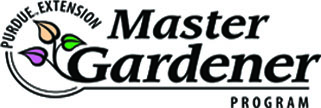 Morgan County Master Gardeners“Helping Morgan County Grow!”www.mcmastergardeners.orgOct 2021Dear GardenFest Vendor,Morgan County Master Gardener’s Association is preparing for our annual GardenFest and Pansy Sale for 2022 and we hope that you will be joining us. We are setting up advertising and promotions for the event and selecting expert speakers on topics of interest to both serious and casual gardeners. We are planning close to 1,000 visitors, offering free seeds and trees, and an information booth headed by our most knowledgeable Master Gardeners.GardenFest2022 will be one day only, Saturday March 26. We must change locations due to road construction on SR 37. Our new location will be the United Methodist Church, 900 Indianapolis Road, Mooresville, IN. 46158.In order to secure a booth space, applications must be received with payment. Booth appointment will be based on postmark date. All applications will be reviewed by the association GARDEN related wares and Non-Invasive Species plant requirements. Applicants will be notified of their booth space by Jan. 15, 2022December 15, 2021 is the deadline for all applications, both returning and new vendors, in order to be listed in our printed program.Booth rental fees:First 8’x10’ booth (1) for $60Second 8’x10’ (2) for $100Third 5’x12’ in the hall $30Fourth Outside space 10’x10’ for $60 (Electricity and water will not be available outside).Please note:Garden related products or services only. NO Pansies!No water features inside the building.Outside booths must provide your own tent. We ask that you don not use posts to anchor your tent into the pavement.Set up hours:Friday March 25, 1:00pm-5:00pm and Saturday March 26, 6:00am – 8:30am.Outdoor booths are encouraged to set up Saturday morning since we will not have outdoor security overnight Friday.If you have any questions, please call or text me at 317-341-3772, or email mcgardenfest@gmail.com We look forward to seeing you at GardenFest 2022Bev Thomas, GardenFest Vendor Coordinator